О ликвидации Березовского муниципального унитарного ремонтно-строительного предприятияВ соответствии со статьями 61 – 64 Гражданского кодекса Российской Федерации, статьей 35 Федерального закона от 14.11.2002 № 161-ФЗ «О государственных и муниципальных унитарных предприятиях», статьями 20, 21 Федерального закона от 08.08.2001 № 129-ФЗ «О государственной регистрации юридических лиц и индивидуальных предпринимателей», решением Березовского поселкового Совета депутатов от 30.05.2016 № 10-5 «Об утверждении положения о порядке принятия решений о создании, реорганизации и ликвидации муниципальных унитарных предприятий поселка Березовка Березовского района Красноярского края», руководствуясь решением Березовского поселкового Совета депутатов от 25.09.2023 № 32-4 «О согласовании ликвидации Березовского муниципального унитарного ремонтно-строительного предприятия», Уставом поселка Березовка Березовского района Красноярского края,ПОСТАНОВЛЯЮ:Ликвидировать Березовское муниципальное унитарное ремонтно-строительное предприятие.Назначить Ликвидационную комиссию Березовского муниципального унитарного ремонтно-строительного предприятия в составе согласно приложению № 1 к настоящему постановлению.Установить Порядок и сроки ликвидации Березовского муниципального унитарного ремонтно-строительного предприятия согласно приложению № 2 к настоящему постановлению.Главному специалисту по муниципальному имуществу, жилищным и социальным вопросам Т.Н. Вебер в срок, не превышающий трех рабочих дней после вступления в законную силу настоящего постановления, обеспечить уведомление регистрирующего органа – Межрайонную инспекцию Федеральной налоговой службы № 23 по Красноярскому краю в соответствии с действующим законодательством Российской Федерации о ликвидации Березовского муниципального унитарного ремонтно-строительного предприятия.Контроль за исполнением настоящего постановления оставляю за собой.Постановление вступает в силу со дня его подписания и подлежит размещению на официальном сайте администрации поселка Березовка Березовского района Красноярского края www.pgt-berezovka.ru.Исполняющий полномочияГлавы поселка Березовка                                                                                                   А.Н. СабуровСостав Ликвидационной комиссии Березовского муниципального унитарного ремонтно-строительного предприятияПорядок и сроки ликвидацииБерезовского муниципального унитарного ремонтно-строительного предприятияп. Березовка« 07   » 11.   2023                                                                                                                 № 568Приложение № 1 к постановлениюадминистрации поселка Березовкаот «07 » 11. 2023 № 568Сабуров Андрей Николаевич–заместитель Главы поселка Березовка по жизнеобеспечению, председатель ликвидационной комиссии;Ковалева Марина Александровна–заместитель Главы поселка Березовка по благоустройству, заместитель председателя ликвидационной комиссии;члены комиссии:Вебер Татьяна Николаевна–главный специалист по муниципальному имуществу, жилищным и социальным вопросам;Горшенина Елена Анатольевна–главный специалист по финансово-экономическим вопросам;Бернаучис Олеся Владимировна–делопроизводитель;Матвеева Екатерина Вячеславовна–ведущий специалист – юрист МКУ «ЦОДА п. Березовка» (по согласованию);Бахарева Оксана Сергеевна–генеральный директор БМУ РСП (по согласованию).Приложение № 2 к постановлениюадминистрации поселка Березовкаот «      »              2023 № ____№Наименование мероприятияОтветственное лицоСрок исполнения1.Опубликовать в журнале «Вестник государственной регистрации» публикацию о ликвидации БМУ РСП и о порядке и сроке заявления требований его кредиторами (срок не может быть менее двух месяцев с момента опубликования сообщения о ликвидации).Пункт 1 статьи 63 ГК РФ.Вебер Т.Н.До 10.11.20232.Управление делами БМУ РСП с момента создания ликвидационной комиссии является полномочиями ликвидационной комиссии в течение всего периода его ликвидации.Пункт 3 статьи 62 ГК РФ.Пункт 4.4 Решения Березовского поселкового Совета депутатов Красноярского края от 30.05.2016 № 10-5.Сабуров А.Н.В течение всего периода ликвидации3.Организация работы по инвентаризации имущества, выявлению кредиторов и получению дебиторской задолженности, в том числе работы по письменному уведомлению кредиторов о ликвидации.Пункт 1 статьи 63 ГК РФ.Бахарева О.С.До 18.01.20244.Провести работу по уведомлению руководителя БМУ РСП о предстоящем расторжении трудового договора в связи с его ликвидацией.Пункт 1 части первой статьи 81, статья 84.1, статья 180, статья 292 ТК РФ.Сабуров А.Н.Бернаучис О.В.До 10.11.20235.Провести работу по уведомлению об увольнении в связи с ликвидацией БМУ РСП персонально и под роспись работников (не менее чем за два месяца до прекращения трудового договора).Пункт 1 части первой статьи 81, статья 84.1, статья 180, статья 292 ТК РФ.Бахарева О.С.До 10.11.20236.После окончания срока для предъявления требований кредиторами составить и утвердить промежуточный ликвидационный баланс. Промежуточный ликвидационный баланс должен содержать сведения о составе имущества ликвидируемого БМУ РСП, перечне требований, предъявленных кредиторами, результатах их рассмотрения, а также о перечне требований, удовлетворенных вступившим в законную силу решением суда, независимо от того, были ли такие требования приняты ликвидационной комиссией.Пункт 2 статьи 63 ГК РФ.Приложение № 5 к приказу ФНС России от 31.08.2020 N ЕД-7-14/617@.Бахарева О.С.Сабуров А.Н.До 28.01.20247.После завершения расчетов с кредиторами составляется и утверждается ликвидационный баланс БМУ РСП.Пункт 6 статьи 63 ГК РФ.Бахарева О.С.Сабуров А.Н.До 11.02.20248.Передача по актам приема-передачи имущества.Пункт 4.5 Решения Березовского поселкового Совета депутатов Красноярского края от 30.05.2016 № 10-5.Бахарева О.С.Вебер Т.Н.Сабуров А.Н.До 18.02.20249.Уплата государственной пошлины по регистрации ликвидации БМУ РСП.Подпункты 1, 3 пункта 1 статьи 333.33 НК РФ.Бахарева О.С.До 21.02.202410.Представление для государственной регистрации документов, перечисленных пунктом 1 статьи 21 Федерального закона от 08.08.2001 № 129-ФЗ «О государственной регистрации юридических лиц и индивидуальных предпринимателей»Бахарева О.С.Вебер Т.Н.Сабуров А.Н.До 21.02.202411.Произвести закрытие банковских счетов БМУ РСП.Бахарева О.С.До 21.02.202412.Передача документов по личному составу (личные карточки, лицевые счета всех работников, расчеты по начислению и выплате заработной платы) в архив. Необходимо их прошить, систематизировать, сделать описи и историческую справку.Часть 8 статьи 23 Закона от 22.10.2004 № 125-ФЗ.Бахарева О.С.Бернаучис О.В.До 21.02.2024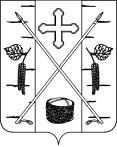 